VSTUPNÍ ČÁSTNázev moduluSíťové modely: Referenční model TCP/IP.Kód modulu18-m-4/AD93Typ vzděláváníOdborné vzděláváníTyp modulu(odborný) teoreticko–praktickýVyužitelnost vzdělávacího moduluKategorie dosaženého vzděláníL0 (EQF úroveň 4)Skupiny oborů18 - Informatické oboryKomplexní úlohaVyužití protokolu TCP/IP Obory vzdělání - poznámkyObor: 18-20-M/01 Informační technologieDélka modulu (počet hodin)16Poznámka k délce moduluPlatnost modulu od30. 04. 2020Platnost modulu do09. 03. 2019Vstupní předpokladyZáklady znalosti HW, SW a práce na počítači na úrovni očekávaných výstupů absolventa základní školy.JÁDRO MODULUCharakteristika moduluCílem modulu je osvojení teoretických znalostí a praktických dovedností žáků v oblasti komunikace na síti v rámci referenčního modelu TCP/IP a pochopení základních principů komunikace mezi koncovými zařízeními.Očekávané výsledky učeníŽák:definuje jednotlivé vrstvy modelu TCP/IP a popíše jejich funkce;popíše návaznost na model ISO/OSI;specifikuje jednotlivé protokoly ve všech vrstvách modelu TCP/IP;začlení do jednotlivých vrstev hardwarová zařízení využívajících příslušných protokolů;navrhne vhodnou topologii sítě, síťové protokoly, hardwarové vybavení;sestaví dle návrhu vhodnou počítačovou síť;nakonfiguruje jednotlivé části počítačové sítě;popíše různé metody komunikace mezi jednotlivými zařízeními na úrovni modelu TCP/IP.Očekávané výsledky učení vycházejí z kompetencí RVP 18-20-M/01 Informační technologieklasifikuje sítě podle zvoleného kriteria (např. fyzického, logického, geografického aj.);zná základní principy komunikace na síti; - využívá referenční model ISO/OSI a TCP/IP k popisu síťové komunikace;zrealizuje jednoduchou síť s využitím pasivních a aktivních prvků.Obsah vzdělávání (rozpis učiva)Obsahové okruhy:Klasifikace a volba vhodných síťových protokolů dle různých kritérií(topologie, platforma, velikost, kompatibilita, apod.);Komunikační protokoly referenčního modelu TCP/IP a jejich vlastnosti a uplatnění;Podobnosti a odlišnosti síťových referenčních modelů v závislosti na ISO/OSI modelu;Návrh, realizace, předvedení, ověření a hodnocení realizace jednoduché počítačové sítě.Učební činnosti žáků a strategie výukyStrategie učení:frontální vyučování s podporou multimediální techniky, prezentací a případových studií;příprava k samostatnému aktivnímu přístupu;instruktáž;praktické osvojení činnosti s problematikou modelu TCP/IP.Učební činnosti:odborný výklad s prezentací;vlastní činnost žáků při studiu doporučené odborné literatury a studijních materiálů;studium komunikačních protokolů modelu TCP/IP;řešení praktických úloh.Zařazení do učebního plánu, ročníkVýuka probíhá ve vyučovacích předmětech Datové sítě nebo Počítačové sítě. Doporučuje se vyučovat ve druhém ročníku.VÝSTUPNÍ ČÁSTZpůsob ověřování dosažených výsledkůPísemné zkoušení - teoretický test:Test složen ze čtyř oblastí:referenční model TCP/IP a jeho vrstvy;komunikační protokoly v rámci modelu TCP/IP;typy hardwaru v jednotlivých vrstvách modelu TCP/IP;topologie počítačových sítí.Praktické zkoušení - nastavení zabezpečení dle požadavků:navrhnout vhodnou síťovou topologii pro interpretaci referenčního modelu TCP/IP;použít vhodné řešení v aplikaci pro virtualizaci datové sítě.Kritéria hodnoceníHodnocení je závislé na následujících kritérií:

Váha teoretického testu vůči praktickému zkoušení je 50 %.

Výsledné hodnocení je průměrem těchto dvou zkoušek.Prospěl na výborný:úspěšnost v testu minimálně 90 %;bezchybný návrh síťové topologie pro popis referenčního modelu TCP/IP;předvedení komunikace v aplikaci pro virtualizaci datové sítě.Prospěl na chvalitebný:úspěšnost v testu minimálně 80 %;bezchybný návrh síťové topologie pro popis referenčního modelu TCP/IP;předvedení komunikace v aplikaci pro virtualizaci datové sítě.Prospěl na dobrý:úspěšnost v testu minimálně 70 %;menší nedostatky v návrhu síťové topologie pro popis referenčního modelu TCP/IP;předvedení komunikace v aplikaci pro virtualizaci datové sítě.Prospěl na dostatečný:úspěšnost v testu minimálně 60 %;větší nedostatky v návrhu síťové topologie pro popis referenčního modelu TCP/IP;bez předvedení komunikace v aplikaci pro virtualizaci datové sítě.Neprospěl:úspěšnost v testu méně než 60 %;zásadní nedostatky v návrhu síťové topologie pro popis referenčního modelu TCP/IP;bez předvedení komunikace v aplikaci pro virtualizaci datové sítě.Doporučená literaturaLAMMLE, Todd. Cisco Certified Network Associate. Computer Press. Brno. ISBN 978-80-251-2359-1.LAMMLE, Todd. CCNA - Výukový průvodce. Computer Press. Praha. ISBN 978-80-251-4602-6. 2015.PoznámkyObsahové upřesněníOV RVP - Odborné vzdělávání ve vztahu k RVPMateriál vznikl v rámci projektu Modernizace odborného vzdělávání (MOV), který byl spolufinancován z Evropských strukturálních a investičních fondů a jehož realizaci zajišťoval Národní pedagogický institut České republiky. Autorem materiálu a všech jeho částí, není-li uvedeno jinak, je Miloslav Penc. Creative Commons CC BY SA 4.0 – Uveďte původ – Zachovejte licenci 4.0 Mezinárodní.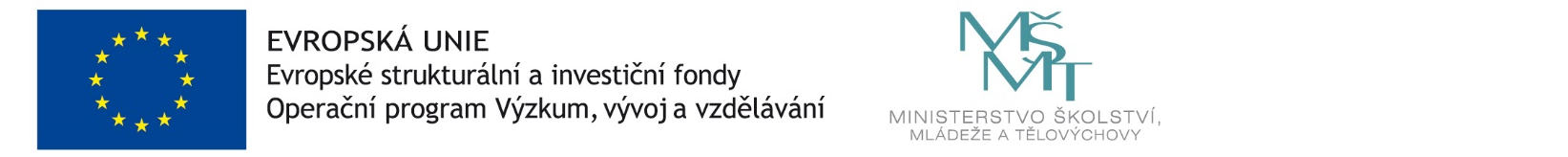 